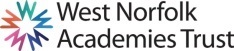 JOB DESCRIPTIONPurpose of the JobTo participate in the catering provision as agreed with the Catering Manager. NB This may include the handling of all foods within the catering section and the preparation of dishes/food items for service.ResponsibilitiesTo participate in the production of food items in line with the day’s menu, or with batch baking where appropriate. To participate in the care and the cleaning of the kitchen areas, dining room and equipment as required. To serve meals, and to give attention to tables if necessary. To talk to the pupils, staff & visitors as appropriate – in order to guide their choice of menu items and increase awareness of foods. To assist with the maintenance of quality standards within the catering department. To adhere to the cook-safe management system, to all the house rules & critical control points. To wash all equipment, both kitchen and service items. To prepare the dining facilities – this includes, where appropriate, the placing and removal of the tables and chairs to and from the storage area and with the cleaning of the area after service. To participate in the completion of all necessary records as required. Work with the Catering Manager with regard to compliance with all food safety legislation relating to the catering industry, with all Health & safety legislation and with the rules, regulations etc. To wear appropriate clothing as required by the Catering Manager. In addition, any other reasonable duties as requested by the Catering Manager. Job context and flexibilityThe duties and responsibilities listed in this job description provide a summary of the main aspects of the role.   This is not an exhaustive list and the post holder may be required to carry out other tasks, as deemed appropriate to the grade and nature of the post.This job description is current at the date indicated below but, in consultation with the post holder, it may be changed by the Headteacher to reflect or anticipate changes in the post commensurate with the grade or job title. Due to the routine of the school, the workload may not be evenly spread throughout the year.  Flexibility of hours, and a flexible attitude and willingness to assist others in the team, when required is necessary.The post holder will have a shared responsibility for the safeguarding of all children and young people. The post holder has an implicit duty to promote the welfare of all children and young people.The Trust is committed to safeguarding and promoting the welfare of children and young people and expects all staff and volunteers to share in this commitment. This includes obtaining references and ensures compliance with the DBS process. All staff will be subject to an enhanced DBS (Disclosure and Barring Service) check.PERSON SPECIFICATIONSchool:Smithdon High School part of West Norfolk Academies TrustJob Title:Catering AssistantGrade:Scale B, Point 2, (£9.18/hour)(£17,711 FTE based on a 37 hour week – please note that the salary will be pro rata)Hours/weeks:27.5 hours/week, 38 weeks/yearResponsible to:Catering ManagerWorking With:Trust Executive ChefCatering StaffStudentsStaffQualificationsEssentialDesirableHow assessedFood Hygiene QualificationApplExperienceEssentialDesirableHow assessedPrevious experience of working in a school Appl/Int/RefPrevious experience in a catering environmentAppl/Int/RefThe ability to work to specified procedures, consistentlyAppl/Int/RefThe ability to understand written instructions/informationAppl/Int/RefSkills, Attributes and KnowledgeEssentialDesirableHow assessedAbility to work effectively under pressureAppl/Int/RefDemonstrate a commitment to equal opportunitiesAppl/Int/RefAbility to communicate effectively with colleagues, pupils, staff and visitorsAppl/Int/RefAbility to work either alone or as part of a teamAppl/Int/RefAbility to complete all necessary documentation, including timesheets, temperature sheets and cleaning schedulesAppl/Int/RefFlexibility to work extra school events as requiredAppl/Int/RefPersonal qualitiesEssentialDesirableHow assessedExcellent interpersonal skillsAppl/Int/RefProfessional at all timesAppl/Int/RefPassionate and caring             Appl/Int/RefDecisive, determined and self-confidentAppl/Int/RefIntegrity, trustworthy, honest and openAppl/Int/RefAccessible and approachableAppl/Int/RefExcellent interpersonal skillsAppl/Int/RefSense of humour and funAppl/Int/RefAppl = Application formInt = InterviewRef = Reference